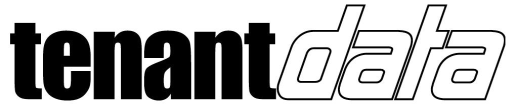  PH: (800)228-1837 * * FAX: (800)604-2201www.tenantdata.comAPPLICANT AUTHORIZATION TO RELEASE CREDIT INFORMATIONI understand and agree that TENANT DATA SERVICES INC., (TDS), will be processing my rental application and may obtain information about me, including, but not limited to, my credit, my tenant history, check writing history, any court or eviction records and my criminal record information from any source.  I hereby authorize and instruct any entity or person contacted by TDS or the Landlord or Landlord’s agents to release all information telephonically, by fax, or email/electronically.  Furthermore, I also understand that it may be necessary to verify my current employment and I authorize my current employer to release any and all information that may be required to complete the reference report.  I further authorize TDS to use a photocopy of this form when it is necessary to verify more than one of my references.  PLEASE PRINT CLEARLY WITH A BLACK PENDated this _______________________ Day of _________Year _________Applicant’s LEGAL NAME:_____________________________________________________________________________________________________________			     First 			Middle			LastApplicant's Signature: ________________________________________________________________________________________________________________Spouse’s LEGAL NAME:__________________________________________________________________________________ First 			Middle			LastSpouse's Signature: ____________________________________________________________________________________________________________________Applicant SSN: ____________________________________________ Applicant Date of Birth: ________________________________________________											Month/ Day/ YearSpouse SSN: _______________________________________________ Spouse Date of Birth: ___________________________________________________											Month/ Day/ YearCurrent Address: _______________________________________________________________________________________________________________________City: _________________________________________________________State: ______________________________ Zip: __________________________________Applicant’s Phone #:  (________)________________________________________________________________________________________________________TDS Customer Requesting Report: EX-CELL PROPERTY MGMTOrdered By				Phone 			Fax			Account NumberPlease select the type of report you require by checking the appropriate box	SILVER REPORT							ADDITIONAL REPORT OPTIONS                Credit Report								                                                                                 GOLD AIM REPORT 	              Credit Report, Address Information Manager,               Criminal History Check, Eviction History Check            (Single State)							PLATINUM AIM REPORT					     Credit Report, Criminal History               Check, Eviction Check (Single State),				Landlord Verification, Employment Verification                (Include Application to Rent for platinum)Reports can be faxed back to us at 1-800-604-2201 or emailed to cs@tenantdata.comDEANNA HUGHES208-676-0900208-676-091093188021  AIM  Multi State Criminal  Additional State - Criminal  State(s):_______________  Additional State - Eviction  State(s):______________  Landlord Verification  Employment Verification